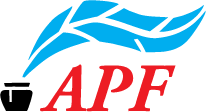 Arbeiderbevegelsens Presseforbund
LANDSMØTE 2018Mandag 15. oktober1030: MøtestartÅpningMinnetaleKonstituering av landsmøtetOppropDagsorden og forretningsordningValg av møteledelseValg av møtesekretærerValg av redaksjonskomiteHilsen fra LO-leder Hans-Christian GabrielsenÅrsmelding og beretningRegnskapKontrollkomiteens innstillingRevisors beretningValgkomiteen orienterer1300: Lunsj1400: Seminardel: Journalistikken i en digital framtidInnledninger:Silvija Seres, TechnorocksIda Katrine Gullvik, LO MediaJens Barland, NTNUOrdstyrer:Vigdis Jordal, Hjertebank1630 Seminardel: Hva vil eierne med Fagbladene?Innledere:Tore Ryssdalsnes. LO MediaHege Iren Frantzen, NJMette Nord, FagforbundetOrdstyrer:Vigdis Jordal, Hjertebank1800: Møteslutt1930: MiddagTirsdag 16. oktober0700-0900: Frokost og utsjekking av rom0900: Seminardel: Amedia nå og framoverInnleder:Stig Finslo, Amedia1015: Seminardel: Fake News – tilliten til norske medierInnleder:Kristoffer Ekeberg, faktisk.no1100: Hva betyr LOfavør for deg?Innledning:Jacob Tveit og Heidi Myhr, LOfavør1300: Lunsj1400: Landsmøtet fortsetterVedtak om:Fastsette kontingent og honorarerRedaksjonskomiteens innstillingValg1600: Avslutning